Koninklijke Nederlandse Vereniging Eerste Hulp Bij OngelukkenKoninklijke Nederlandse Vereniging EHBO ’s-Graveland e.o.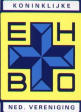 Secretariaat Mw. M.A Holdinga-Kooij
Frans Fennishof 11 1244 RJ Ankeveen
 06-22322863
 ehbosgraveland@gmail.comINSCHRIJFFORMULIER  BEGINNERSCURSUS E-Learning        EHBO VERENIGING ’S-GRAVELAND E.O.Alle velden invullen en het formulier getekend verzenden naar bovenstaand adres a.u.b.Gegevens:Kosten beginnerscursus EHBO€ 125,00 inclusief lesboek, inlogcode voor e-learning- AED-gebruik, examengeld en koffie/thee op de lesavonden. De lesavonden vinden plaats op de donderdag avonden. Lestijden 19.30- 22.005 praktijkavonden op de les locatie, 1 examen avond, theorie thuis middels E-learning.Locatie beginnerscursus EHBOBrandweerkazerne, Eslaan 2a, 1241 XC  Kortenhoef.De kosten voor de beginnerscursus EHBO dienen te worden voldaan voor aanvang van de cursus. U kunt deze kosten voldoen middels overmaking op rekeningnummer IBAN: NL78RABO0102125198 (Rabobank) t.n.v. KNV EHBO ’s-Graveland e.o. o.v.v. Beginnerscursus EHBO en de naam van de cursist.Na aanvang van de cursus kunnen cursusgelden niet worden gerestitueerd in verband met de betalingen die de KNV EHBO 's-Graveland e.o. bij aanvang van een cursus per cursist moet voldoen aan de overkoepelende organisaties.Handtekening cursist:			____________________________________________De cursus vindt doorgang als er minimaal 5 personen deelnemen, mocht de cursus niet doorgaan vindt er restitutie van het cursus geld plaats.Naam:Voorletters:Roepnaam:Geboortedatum:Straat:Postcode & woonplaats:Telefoon (vast/mobiel):E-mailadres: